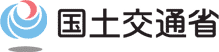 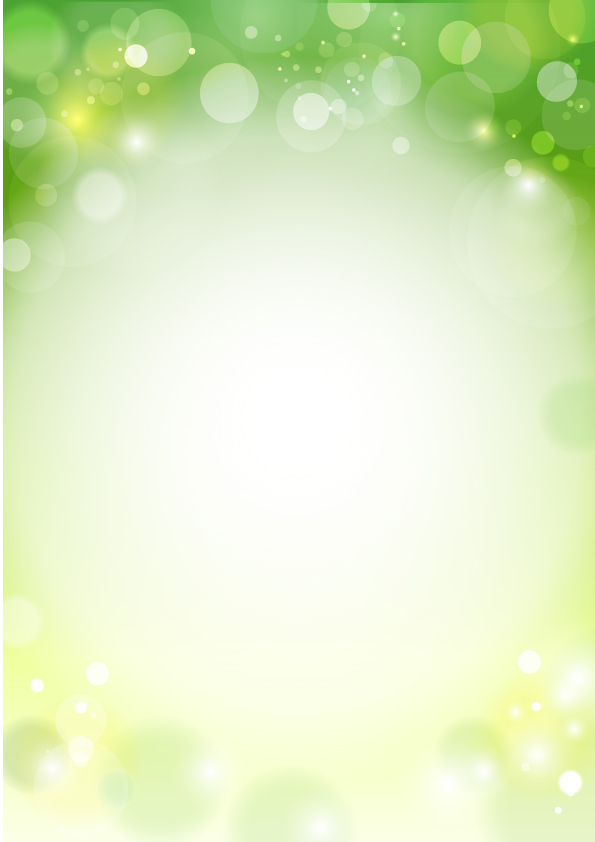 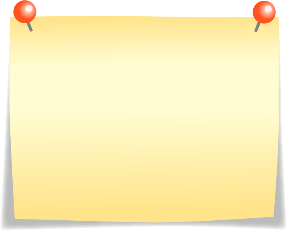 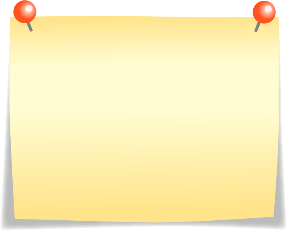 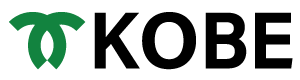 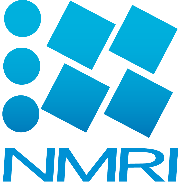 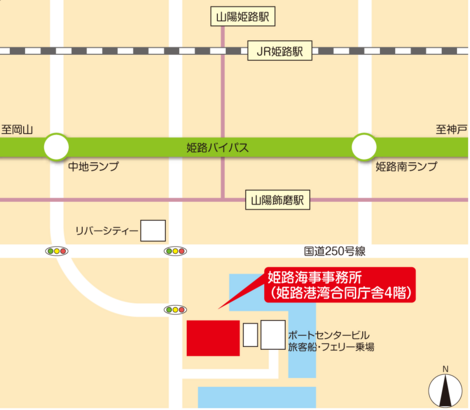 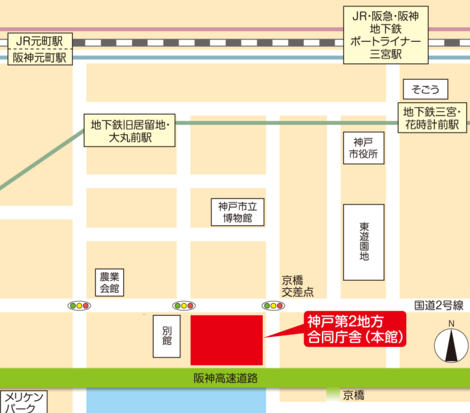 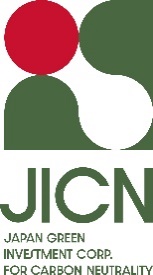 神戸運輸監理部 海事振興部 船舶産業課　宛ＦＡＸ：078-392-0912E-mail：kbm-sangyo@gxb.mlit.go.jpＴＥＬ：078-321-3148（担当：山地・今川）令和４年度　造船業・舶用工業経営技術セミナー参加申込書                  　令和　　年    月　　日送付【会場でご参加の方へ】　・パブリックビューイング方式で行います。講師は会場ではなく、オンラインでの講演となります。　・受付後、備考欄に受付番号を記載して返送しますので、当日は受付番号記載済みの申込書をお持ちください。・新型コロナウィルス感染防止のため、37.5℃以上の発熱等、体調不良のある方は出席をご遠慮くださいますようお願いいたします。・会場ではマスクの着用をお願いいたします。・当日は受付時の検温と手指の消毒のご協力をお願いいたします。【WEBでご参加の方へ】・＠mlit.go.jpからのメールを受信できるように設定をお願いします。・令和５年２月２０日頃に、入室用URLをご記載のメールアドレスにお送りします。予定日を過ぎてもメールが届かない場合は、kbm-sangyo@gxb.mlit.go.jpあてご連絡ください。【個人情報のお取扱いについて】・ご記入いただきました個人情報は、本セミナーの運営目的以外には一切使用いたしません。ふりがな貴社名又は団体名ふりがな貴社名又は団体名ふりがな貴社名又は団体名ふりがな貴社名又は団体名参加者①＊連絡担当者ふりがな氏　　名参加者①＊連絡担当者ふりがな氏　　名参加者①＊連絡担当者電話・ＦＡＸ電話：ＦＡＸ：参加者①＊連絡担当者メールアドレス参加者②ふりがな氏　　名参加者②ふりがな氏　　名参加者②メールアドレス参加を希望する会場（いずれかに○をつけて下さい）参加を希望する会場（いずれかに○をつけて下さい）・オンライン（Microsoft　Teamsを利用）（定員70名）・神戸第２地方合同庁舎第２共用会議室（定員30名）・姫路海事事務所　検査準備室（定員10名）業種（いずれかに○をつけて下さい）業種（いずれかに○をつけて下さい）造 船 業　・　舶 用 工 業　・　プ レ スその他（　　　　　　　　　　　　　　     　）